Муниципальное бюджетное дошкольное образовательное учреждение«Детский сад №11 г.Беслан» Правобережного районаРеспублики Северная Осетия-Алания.Конспект физкультурного развлеченияв группе(от 1,5-2лет)«Веселые ребята»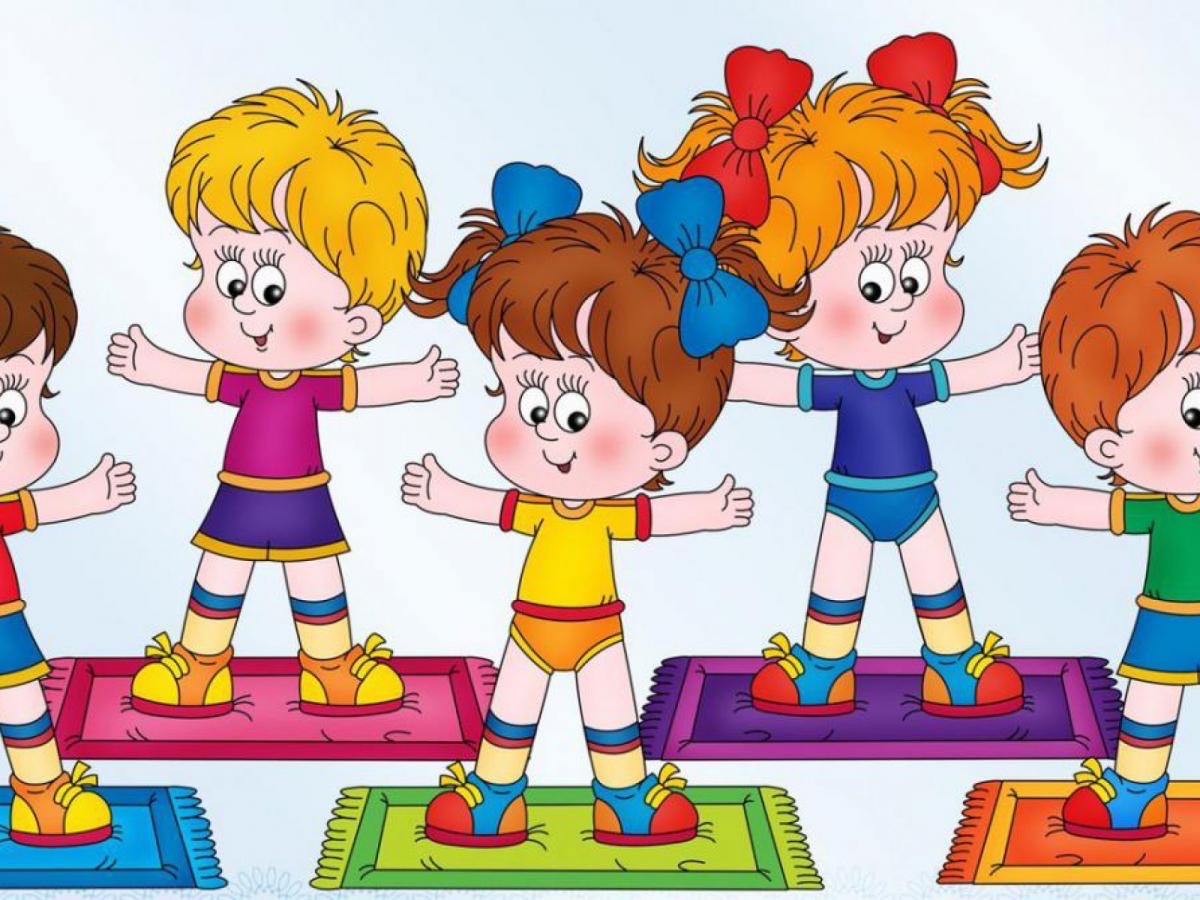 Подготовили :Рагимова К.РБибоева М.2021 год.ФевраляКонспект физкультурного развлеченияв группе(от 1,5-2лет).Цели :Способствовать освоению основных видов движения. Развитие у детей интереса к физической культуре , спорту. Формирование стремления к здоровому образу жизни. Доставить детям и взрослым удовольствие от совместных игр и занятий  физкультурой.Поощрять самостоятельные  двигательные действия , укреплять здоровье детей.Материал и оборудование : погремушки(на каждого по две) ,обручи , корригирующая дорожка , мяч , аудио записи : музыкальной игры«Зашагали ножки» аранжировка Лыкова О, музыкальная разминка « Ты  похлопай вместе с нами..», гр. Семицветик  «Паровоз букашка».Ход  развлечения .            Вводная часть (1мин).Ходьба « дружной стайкой»  за педагогом. Чередование ходьбы с ОРУ.Музыкальная игра «Зашагали ножки».Основная часть.(6 минут). «Погремушки.»Педагог подходит к корзине в которой  лежат погремушки ( по две погремушки  на ребенка).- Дети , посмотрите , что  лежит в корзине ? (Погремушки).Возьмите погремушки ,  покажите погремушки – Вот погремушки. А теперь весело погремите погремушками.- Вот так! (Повторить два раза).И.п .стоя  , руки  опущены  вниз .- Поднимите  руки вперед покажите погремушку, Опустите руки.(Повторить 2-3раза)-Спрячем погремушки! (Повторить 2-3 раза) .- «Покружимся с погремушками».И.п . стоя ,руки разведены в стороны -Покружимся с погремушкой.(Повторить 2-3 раза)2 раза в одну сторону и 2 раза в другую сторону.Молодцы !«Мяч» .-« Передай другому» : стоя поворачиваться вправо  и влево , передавая друг другу мяч (Повторить 2-3 раза). «Обручи»- А теперь  идем друг за другом переступая через обруч  (Повторить 2раза). -Лазание. «Доползи до игрушки». Дети по одному пролезают в обруч и ползают до игрушки.-Подвижная игра «Поезд» Предложить «проехать» по корригирующей  дорожке  на «поезде».-Поехали вагончики!Заключительная часть.Музыкальная игра « Ты похлопай вместе с нами»-Давайте похлопаем друг другу! Все сегодня очень хорошо  занимались! Вы очень веселые  и активные ребята! Вот вам за это подарки .(раздать детям яблоки)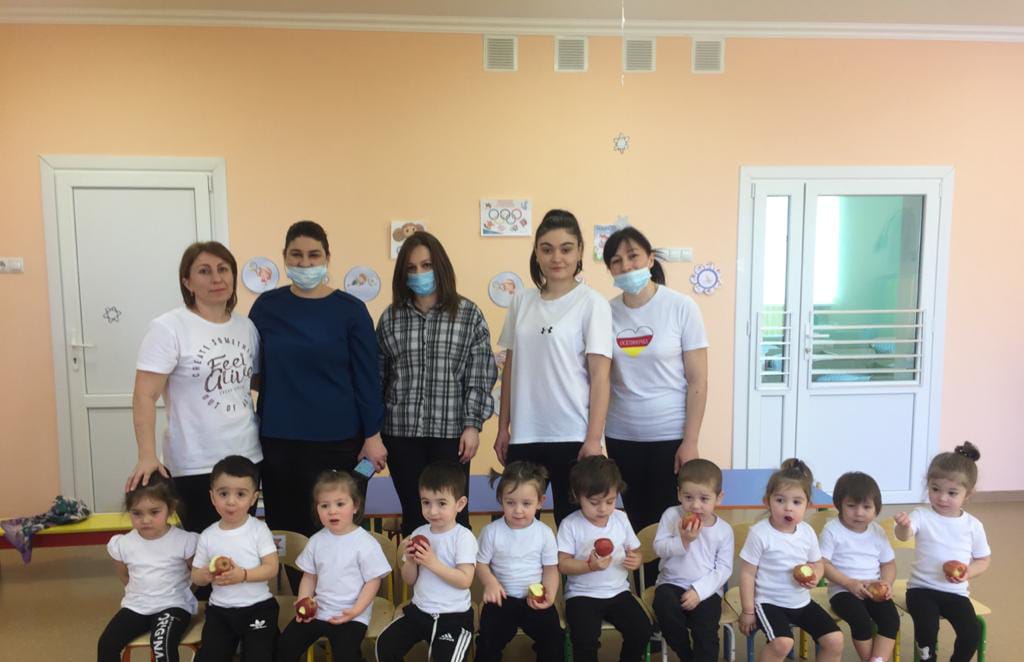 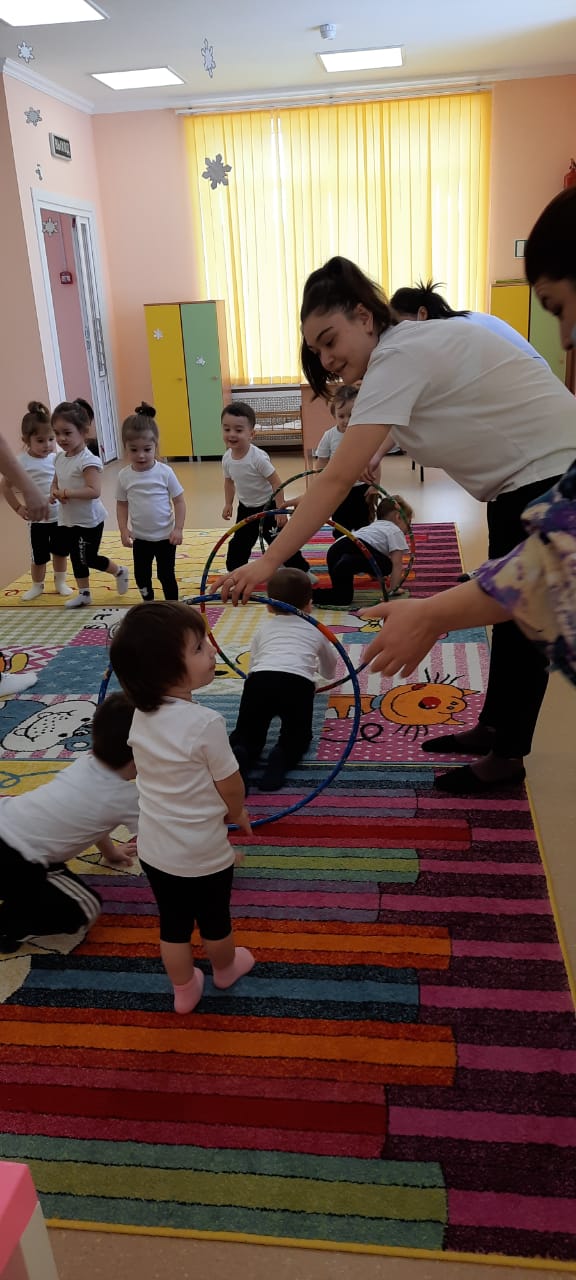 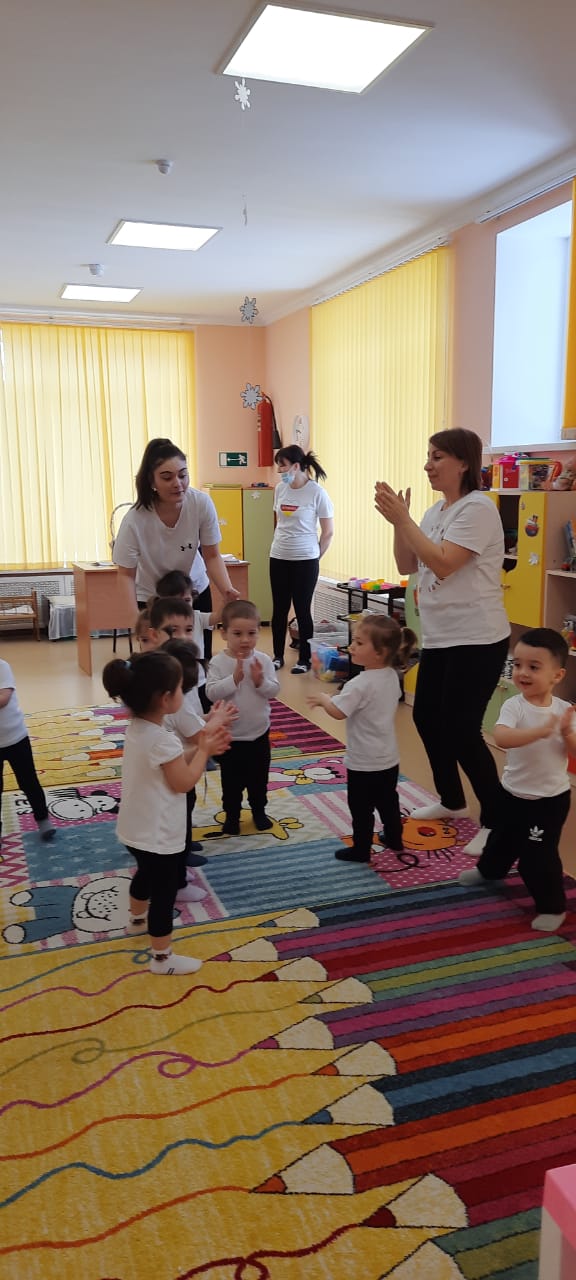 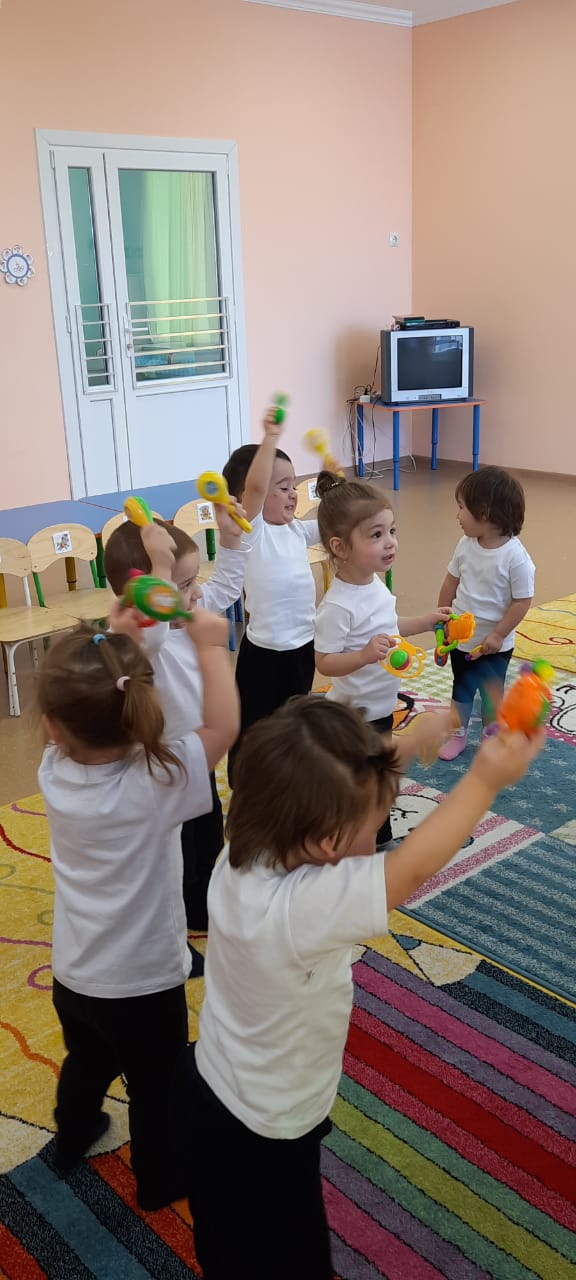 